Індивідуальний план роботи під час карантинуна період з 13.03.2020 по 24.04.2020вчителя 1 класу№ п/пДатаЗміст роботиПримітки113.031. Опрацювання портфоліо учнів.2. Розробка і розміщення на сайті школи завдань для учнів на період карантину (перегляд відеофайлів).3. Онлайн консультація для батьків (Навчання в дистанційній формі).Українська мова.Алфавіт. Наведення літер, запис слів і речення за зразком. https://www.youtube.com/watch?v=CEjcJqq_MBoЯ досліджую світ.Турботи тварин на весні.https://www.youtube.com/watch?v=2XGU0y_y9fw216.031. Розміщення на шкільному сайті індивідуального плану роботи вчителя  1 класу  на період карантину.2. Онлайн консультація для батьків 1 класу “Навчання на дистанційній формі”3. Розміщення завдань для учнів 1 класу (соціальна мережа Viber)4. Індивідуальні консультації для учнів і батьків 1 класу в онлайн-режиміУкраїнська мова.Анатолій Костецький «Батьківщина».Закріплення уміння писати малі літери.https://www.youtube.com/watch?v=znhc3DHi2_YМатематика.Вимірюємо маси предметів. Кілограм. (с. 105)https://www.youtube.com/watch?v=Gg0gwEn6140317.031. Розміщення завдань для учнів1 класу (соціальна мережа Viber) 2. Індивідуальні консультації для  батьків 1 класу в онлайн-режимі. 3. Індивідуальні консультації для учнів, які потребують допомоги під час навчання на дистанційній формі.4. Підбір і розробка завдань для перевірки учнів засвоєння матеріалу.5. Опрацювання фахової літературиМатематика.Вимірюємо місткості посудин. Літр. (с. 106)https://www.youtube.com/watch?v=YmfaBiEA8lgУкраїнська мова.Анатолі Камінчук «Наша столиця». (с. 39-40)Списування з друкованого шрифту.Презентація «Карантин? А ми не граємось. Самостійності навчаємось!»https://vseosvita.ua/library/prezentacia-karantin-a-mi-ne-graemos-samostijnosti-navcaemos-223542.htmlЯ досліджую світ.Сторінка дослідника. Твій город на вікні. (с. 49)518.031. Розміщення завдань для учнів 1 класу (соціальна мережа Viber) 2. Індивідуальні консультації для  батьків 1 класу в онлайн-режимі. 3. Індивідуальні консультації для учнів, які потребують допомоги під час навчання в дистанційній формі.4. Самоосвіта. Пошук, відбір та перегляд вебінарів. Математика.Тести в онлайн режимі.Українська мова.Зірка Мензатюк «Український прапор». (с. 40-42)Розчитування.https://www.youtube.com/watch?v=_VbRErcIWIMПерегляд мультфільму «Грицеві писанки».630.031. Розміщення завдань для учнів 1 класу (соціальна мережа Viber) 2. Індивідуальні консультації для  батьків 1 класу в онлайн-режимі. 3. Індивідуальні консультації для учнів, які потребують допомоги під час навчання в дистанційній формі.4. Упорядкування папки класного керівника.5. Корекція виховного плану на ІІ семестр.Українська мова.Тарас  Шевченко «Тече вода з-під явора». (43-44)Письмо слів і речень.Математика.Презентація «Карантин? Для праці час. Всі приєднуйтесь до нас!»https://vseosvita.ua/library/prezentacia-karantin-dla-praci-cas-vsi-priednujtes-do-nas-222751.html731.031. Розміщення завдань для учнів 1 класу (соціальна мережа Viber) 2. Індивідуальні консультації для  батьків 1 класу в онлайн-режимі. 3. Індивідуальні консультації для учнів, які потребують допомоги під час навчання в дистанційній формі.4. Самоосвіта. Пошук, відбір та перегляд вебінарів. Я досліджую світ.Весняні турботи в місті та на селі. (с. 50-51)https://www.youtube.com/watch?v=X_t2fGl-7qoМатематика.Лічба десятками. Сотня.https://www.youtube.com/watch?v=rj8kbQsUNIMУкраїнська мова.Леся Українка «Три метелики». (45-47)Письмо малих літер з півовалами. 801.041. Робота з методичною літературою.2. Розробити онлайн-тренінг для батьків «Створення комфортного психологічного стану в родині під час карантину».Українська мова.Навчання під час карантину. Творчі вправи.Математика.Додаємо і віднімаємо десятки.https://www.youtube.com/watch?v=wbUXEwBfxMU902.041. Опрацювати новинки методичної літератури.2. Продовжити роботу над розробкою онлайн-тренінгу для батьків «Створення комфортного психологічного стану в родині під час карантину».Я досліджую світ.Святковий календар весни. (с.52-52)Математика.Додаємо віднімаємо круглі числа. (с. 112)1003.041. Підготувати доповідь на педраду «Формування соціальних навичокздобувачів освіти під час ранковихзустрічей»Я досліджую світ.Як ставитися до інших. (с. 54)Українська мова.Іван Франко «Ріпка». (с. 48-50)Письмо слів і речень.1106.041. Розміщення завдань для учнів 1 класу (соціальна мережа Viber) 2. Індивідуальні консультації для  батьків 1 класу в онлайн-режимі. 3. Індивідуальні консультації для учнів, які потребують допомоги під час навчання в дистанційній формі.4. Самоосвіта. Пошук, відбір та перегляд вебінарів. Математика.Досліджуємо одиницю вимірювання довжини «дециметр». Вимірювання довжин відрізків.https://www.youtube.com/watch?v=Wdi8dgRF-PoУкраїнська мова.Василь Сухомлинський «Яблуко в осінньому саду». (с. 51-52)Письмо слів і речень.1207.041. Розміщення завдань для учнів 1 класу (соціальна мережа Viber) 2. Індивідуальні консультації для  батьків 1 класу в онлайн-режимі. 3. Індивідуальні консультації для учнів, які потребують допомоги під час навчання в дистанційній формі.4. Упорядкування папки класного керівника.Я досліджую світ.Не будь жадібним. (с. 55)Презентація «Карантин? Ми не сумуємо, а читаємо й малюємо».https://vseosvita.ua/library/prezentacia-karantin-mi-ne-sumuemo-a-citaemo-j-maluemo-222381.htmlМатематика.Утворюємо і записуємо числа другого десятка. (с. 114)Українська мова.Всеволод Нестайко «Пробудження». Вибіркове читання. (с. 54-56)Списування з друкованого шрифту.1308.041. Підготувати майстер-клас «Ефективні підходиоцінювання навчальних осягненьздобувачів освіти в умовах новогоосвітнього простору».2. Індивідуальні консультації для  батьків 1 класу в онлайн-режимі. Українська мова.Анатолій Костецький «Косички», «Сонечкова мама». (с.57-59) Робота з дитячої книжкою (твори сучасних дитячих письменників).Списування з друкованого шрифту.Математика.Записуємо числа другого десятка.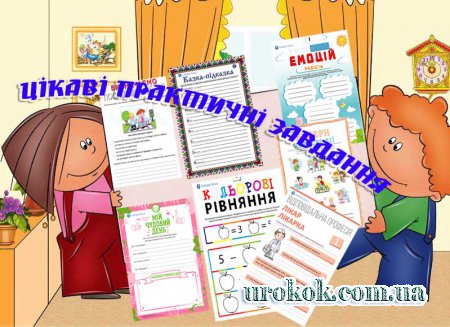 Цікаві завдання для початкових класів, під час вимушених канікул (карантин)https://urokok.com.ua/methodical-cabinet/1542-cikav-praktichni-zavdannya-dlya-pochatkovih-klasiv-pid-chas-vimushenih-kanikul-karantin.html1409.041. Розміщення завдань для учнів 1 класу (соціальна мережа Viber) 2. Індивідуальні консультації для  батьків 1 класу в онлайн-режимі. 3. Індивідуальні консультації для учнів, які потребують допомоги під час навчання в дистанційній формі.4. Самоосвіта. Пошук, відбір та перегляд вебінарів. Я досліджую світ.Умій дружити. (с. 56-57)ТВАРИНИ У ЗООПАРКУ! Розвиваючі мультики для дітей про тварин українською мовою.https://www.youtube.com/watch?v=MABcV7yWHYY&list=PLshJpmmXcDiTK-Sf0tc-ya0RS_DqYH9BlМатематика.Записуємо числа першої сотні.1510.041. Розробити систему уроків з української мови з використанням інтерактивних технологій.2. Залучати учнів до участі у конкурсі «Всеосвіта. Весна 2020»3. Індивідуальні консультації для  батьків 1 класу в онлайн-режимі. Я досліджую світ.«Куточок друзів». Зробити вітальну листівку до дня народження для свого друга або своєї подруги. (с. 59)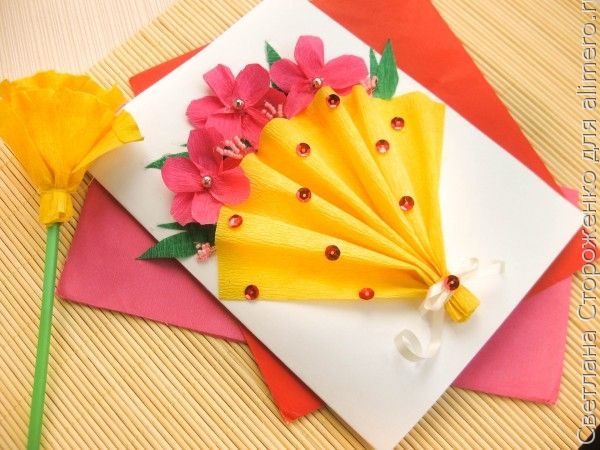 Українська мова.Вадим Левін «Ранкові роси». В’ячеслав Шахненко «Яблуко». (с. 60-61) Списування з друкованого шрифту.1613.041. Розміщення завдань для учнів 1 класу (соціальна мережа Viber) 2. Індивідуальні консультації для  батьків 1 класу в онлайн-режимі. 3. Індивідуальні консультації для учнів, які потребують допомоги під час навчання в дистанційній формі.4. Упорядкування папки класного керівника.Математика.Порівнюємо числа в межах 100.Завдання з математики для 1 класу.https://learning.ua/matematyka/pershyi-klas/topicsУкраїнська мова.Борис Вовк «Чиї квіти найгарніші». (с. 62-63)Письмо великих літер українського алфавіту.1714.041. Проходження вебінару про дистанційне навчання в початковій школі. Всеукраїнська віртуальна педрада.2. Індивідуальні консультації для учнів, які потребують допомоги під час навчання в дистанційній формі.Я досліджую світ.Чемним треба бути скрізь. Складання словника ввічливих слів. (с. 58-59)Мудрі казки тітоньки Сови - Образливі слова https://www.youtube.com/watch?v=kcOVvs8R9CUМатематика.Додаємо і віднімаємо числа другого десятка. Математика 1 клас Додавання одноцифрових чисел з переходом через десятокhttps://www.youtube.com/watch?v=3PLN2AyfC0sУкраїнська мова.Юрій Ярмиш «Джерельце». Анатолій Качан «Джерельце».Письмо складів і речень з великими буквами.1815.041. Віртуальна школа Ранок.2. Розміщення завдань для учнів 1 класу (соціальна мережа Viber) 3. Самоосвіта. Пошук, відбір та перегляд вебінарів. Математика.Обчислення виразів за схемами. (с. 120)Українська мова.Робота з дитячою книжкою.Знаходження й наведення літер у малюнках.Презентація «Карантин? Не нудьгувати, рахувати і читати»https://vseosvita.ua/library/prezentacia-karantin-ne-nudguvati-rahuvati-i-citati-221717.html1916.041. Підготувати завдання для молодших школярів на період карантину. 2. Розміщення завдань для учнів 1 класу (соціальна мережа Viber) 3. Індивідуальні консультації для  батьків 1 класу в онлайн-режимі.Я досліджую світ. (с. 60-61)Як поводитися за столом.https://www.youtube.com/watch?v=HOUfeZ0clO4Математика.Творча робота над задачею. (с. 121)Презентація «Карантин? Для праці час. Всі приєднуйтесь до нас!»https://vseosvita.ua/library/prezentacia-karantin-dla-praci-cas-vsi-priednujtes-do-nas-222751.htmlВ. Дем’янчук «Фізкультхвилинка»2017.041. Опрацювати корисні посилання для дистанційного навчання у 1 класі «Відпочивайте з користю».2. Розміщення завдань для учнів 1 класу (соціальна мережа Viber) 3. Індивідуальні консультації для  батьків 1 класу в онлайн-режимі.Я досліджую світ.Твоя країна – Україна. (с.62-63)Перегляд мультфільму. https://www.youtube.com/watch?v=sCkbw0sMMZwУкраїнська мова.Платон Воронько «Не будь козою». Володимир Орлов «Що не можна купити». (с. 67-68)Виразне читання віршів.Письмо слів і речень з великими буквами.2121.041. Розміщення завдань для учнів 1 класу (соціальна мережа Viber) 2. Індивідуальні консультації для  батьків 1 класу в онлайн-режимі. 3. Індивідуальні консультації для учнів, які потребують допомоги під час навчання в дистанційній формі.4. Самоосвіта. Пошук, відбір та перегляд вебінарів. Математика.Сума розрядних доданків. (с. 123)Я досліджую світ.Символи держави – прапор, герб, гімн. (с.64 - 65)Перегляд мультфільму:https://www.youtube.com/watch?v=uQGQ8ALsrP8Українська мова.Варвара Гринько «Рідна мова». Анатолій Костецький «Як зробити день веселим».  Вибіркове списування.Презентація «Карантин? Часу не гаємо – самі гарно все вивчаємо»https://vseosvita.ua/library/2-prezentacia-karantin-casu-ne-gaemo-sami-garno-vse-vivcaemo-221477.html2222.041. Розміщення завдань для учнів 1 класу (соціальна мережа Viber) 2. Індивідуальні консультації для  батьків 1 класу в онлайн-режимі. 3. Індивідуальні консультації для учнів, які потребують допомоги під час навчання в дистанційній формі.4. Самоосвіта. Пошук, відбір та перегляд вебінарів. Математика.Обчислення виразів. Розв’язування задач. (с.124)Українська мова.Алла Потапова ««Чемний» Миколка». Олександр Богемський «Уклоніться квіточці». Виразне читання в особах. (с.73-76)Списування з друкованого шрифту.2323.041. Опрацювати літературу із проблеми «Особливості використання інтерактивних технологій на уроках математики в початковій школі».2. Розміщення завдань для учнів 1 класу (соціальна мережа Viber)Математика.Додаємо і віднімаємо одноцифрове число. (с. 125)Я досліджую світ.Я маю право на права. (с. 66-67)Я МАЮ ПРАВО Права дитини Відеопрезентаціяhttps://www.youtube.com/watch?v=oxoDIcehs2U2424.041. Розміщення завдань для учнів1 класу (соціальна мережа Viber) 2. Індивідуальні консультації для  батьків 1 класу в онлайн-режимі. 3. Індивідуальні консультації для учнів, які потребують допомоги під час навчання на дистанційній формі.4. Підбір і розробка завдань для перевірки учнів засвоєння матеріалу.5. Опрацювання фахової літературиЯ досліджую світ.Хто що робить. (с. 68)Українська мова.Юрій Ярмиш «Дрібний дощик».Списування з пропущеними буквами.